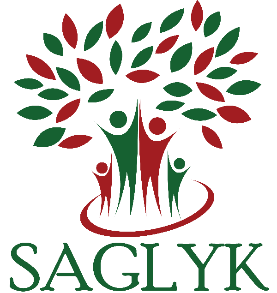 ТУРКМЕНСКАЯ ЛАБОРАТОРИЯ ИННОВАЦИЙЗАЯВКАДорогой друг!Вы ищете возможность внести позитивные изменения в жизнь туркменского народа? У вас есть замечательная идея, но она не реализована, потому что у вас нет времени и ресурсов, и вы не можете найти единомышленников, которые могут вам помочь?Мы предлагаем Вам платформу для того чтобы Вы могли поделиться своей идей, распланировали ее, построили команду и получили финансовую поддержку для реализации Вашего инновационного проекта. Расскажите нам о себе, о своей инновационной идее и о том, как она может принести пользу для Туркменистанцев.Вы можете подать заявку как самостоятельно, так и от имени группы. Мы приветствуем групповые проекты как от зарегистрированных организаций, так и от инициативных групп гражданского общества.Лаборатория Инноваций стремится повысить осведомленность таких людей, как Вы (блоггеров, гражданских журналистов и молодежных активистов из Туркменистана) о ценностях социальных медиа и информационно-коммуникационных технологий (ИКТ) в развитии общества (образование, здравоохранение, бизнес и сельское хозяйство) и объединять людей с инновационными идеями. Цель лаборатории - помочь Туркменистанцам построить свои практические навыки, профессиональные сети и улучшить доступ к информации с помощью технологий, которые доступны в Туркменистане.Крайним сроком подачи конкурсных заявок является 1 сентября 2017 год. Семинар пройдет с 15 по 17 ноября 2017 года в Тбилиси, Грузия. Ожидается, что выбранные участники примут участие в полном трехдневном интенсивном семинаре. Семинар поможет участникам продолжить разработку проектных идей и направлять их на финансирование. Решение о финансировании, которое будет принято после семинара, поможет поддерживать успешные проекты. Расходы, связанные с Вашим участием в семинаре (проезд, проживание, питание), берет на себя организатор. Если у Вас возникли вопросы, пожалуйста, свяжитесь с нами: saglykda@gmail.com. Заявки отпрывлять на тот же адрес. Удачи!ПОЖАЛУЙСТА, ПОДЕЛИТЕСЬ СО СВОИ МЫСЛЯМИ И ПЛАНАМИ В ЭТОЙ ЗАЯВКЕ(1-2 страницы)Ваше имя: _____________________________________________________________________________Email: _________________________________________________________________________________Как вы позиционируете себя? Пожалуйста, отметьте как можно больше: Блоггер? Журналист? Активист? Программист? Создатель веб-сайта? Эксперт в _________________________________Вы подаете заявку как физическое лицо? группа? или как организация?На одной странице сообщите нам о Вашей предполагаемой идеи о проекте, имея в виду следующее:Какова Ваша идея? Что Вы предлагаете делать?Расскажите нам о формате вашего проекта (например, мобильное приложение, видео/документальный фильм, видеоигра, аудио, фотосъемка, мультимедиа и т. д.)Подробно опишите ваш проект, как он будет работать, как он улучшит жизнь благополучателей, т.е. туркменского народа. Почему Ваш проект окажется успешным?